Отчет  о работе общественной приемной губернатора Воронежской областив Грибановском  муниципальном районеза  май  месяц 2018 года13. Кто и когда проводил личный прием в общественной приемной.  Жегульский Андрей Николаевич - заместитель руководителя аппарата губернатора и правительства Воронежской области – руководитель организационного управления правительства области  17 мая 2018 года  проводил личный прием граждан  в общественной приемной губернатора в Грибановском муниципальном районе   14. В какие поселения был выезд.Выезда в  поселение не было.15. Наиболее актуальные проблемы, поднятые в ходе проведения приема. 16. Какое предприятие, организацию посетил руководитель.  Заместитель руководителя аппарата губернатора и правительства Воронежской области – руководитель организационного управления правительства области посетил на территории Грибановского городского поселения ДЮЦ, ДЮСШ, ЦДТ, ДК «Мир»,  отдел по образованию, делам молодежи и спорта администрации муниципального района.17. Какое количество людей участвовало во встрече.На встрече присутствовало  20  человек.18. Основные вопросы, заданные в ходе встречи. Социально-экономическое развитие Воронежской области и Грибановского муниципального района,  вопросы ремонта бюджетных зданий и благоустройства  территорий, молодежного движения, патриотического и спортивного воспитания детей. 19. Конкретные примеры положительного решения вопроса, как в ходе личного приема, так и в течение отчетного периода:  опиловка ветвей старых тополей, спиливание тополей и вывоз веток в сельском поселении, заменены  электрические лампочки на уличном освещении, проведено грейдирование дороги,  оказывалась  юридическая помощь в решении вопросов.20. Наиболее актуальные проблемы, поднятые населением, органами местного самоуправления за отчетный период: социальное обеспечение и социальное страхование                                             (социальное обеспечение и социальное страхование (зарплаты, пенсии, пособия, трудовой стаж, установление инвалидности, социальное обслуживание, льготы, компенсации, материальная помощь малообеспеченным гражданам, многодетным семьям, одиноким матерям и т.д.).   жилищно-коммунальной сферы: (перенос сроков капитального ремонта многоквартирных жилых домов, обеспечение граждан жильем по программе переселения из ветхого и аварийного жилья, санитарное состояние территории городского поселения, медицинское обслуживание).21. Примеры наличия конфликтов при рассмотрении обращений граждан (если таковые имели место).22. Размещение материалов о работе общественной приемной губернатора в районной газете, иных СМИ (если таковые имели место). В районной газете «Знамя труда» №  41  от 22.05.2018 года.23. Отражение в СМИ федерального и регионального уровня проблем муниципального района, городского округа (если таковые были освещены). 24. Вопросы взаимодействия с органами местного самоуправления, правоохранительными органами, общественными организациями и политическими партиями.25. Предложения по совершенствованию работы приемных губернатора в муниципальных районах, городских округах.26. Иные вопросы, замечания, предложения.Проведен прием граждан по личным вопросам  адвокатом Воронежской адвокатской конторы. Руководителем общественной приемной губернатора проведен прием граждан по личным вопросам в  Калиновском сельском  поселении. Принимала участие в расширенном еженедельном совещании, в праздничных мероприятиях, проводимых в районе.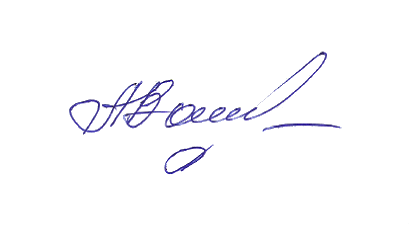 Руководитель общественной приемной          губернатора Воронежской области                                               А.М.Ванюкова                                              За месяцВсего за год 20181Принято граждан в общественных приемных (всего), из них:271151.1- заместителями губернатора, первыми заместителями председателя правительства, заместителями председателя правительства, руководителями ИОГВ, структурных подразделений правительства области13341.2- руководителями территориальных органов федеральных органов исполнительной власти1.3- руководителем общественной приемной14812Рассмотрено обращений (всего), из них:261222.0.1- заместителями губернатора, первыми заместителями председателя правительства, заместителями председателя правительства, руководителями ИОГВ, структурных подразделений правительства области7352.0.2- руководителями территориальных органов федеральных органов исполнительной власти2.0.3- руководителем общественной приемной19872.1Письменных, из них:262.1.1- зарегистрировано в общественной приемной2.1.2- направлено на регистрацию в правительство Воронежской области262.2Устных из них:241162.2.1- заместителями губернатора, первыми заместителями председателя правительства, заместителями председателя правительства, руководителями ИОГВ, структурных подразделений правительства области5292.2.2- руководителями территориальных органов федеральных органов исполнительной власти2.2.3- руководителем общественной приемной19873Решено положительно на месте (меры приняты)4163.1- заместителями губернатора, первыми заместителями председателя правительства, заместителями председателя правительства, руководителями ИОГВ, структурных подразделений правительства области13.2- руководителями территориальных органов федеральных органов исполнительной власти3.3- руководителем общественной приемной4154Разъяснено221065Отказано в решении по основаниям, предусмотренным действующим законодательством6Находятся на рассмотрении     47 7Государство, общество, политика:47.1Население Российской Федерации  (национальная политика и межнациональные отношения, переселение соотечественников, обустройство соотечественников переселенцев и т.д.)7.2Референдум. Выборы. Избирательная система.                                                         (участие в выборах, совершенствование избирательной системы и т.д.)7.3Общественные и религиозные объединения (деятельность общественных, политических и религиозных объединений и т.д.)7.4Основы государственного управления          (работа исполнительной и законодательной власти, органов местного самоуправления и т.д.)27.5Государственные награды. Высшие степени и знаки отличия. Почетные звания. Знаки, значки                                                           (праздники, памятные даты, юбилеи, увековечение памяти, порядок наименования и переименования и т.д.)7.6Обращения, заявления и жалобы граждан      (неполучение ответа,  действие бездействие при рассмотрении обращения, благодарности, приглашения, соболезнования, подарки, книги, фотографии, автографы и т.д.)27.7- другие вопросы по данной тематике8Жилищно-коммунальная сфера:17358.1Обеспечение граждан жилищем, пользование жилищным фондом, социальные гарантии в жилищной сфере258.2Коммунальное хозяйство                                    (перебои в электроснабжении, водоснабжении, газоснабжении, теплоснабжении, водоотведении и канализовании, в эксплуатации ливневой канализации, обращение с твердыми коммунальными отходами, несанкционированная свалка мусора, биоотходы и т.д.)      168.2.1субсидии, компенсации и иные меры социальной поддержки при оплате жилого помещения и коммунальных услуг8.2.2вопросы газификации, водоснабжения, благоустройства, содержание и строительство дорог      678.2.3управляющие организации, товарищества собственников жилья и иные формы управления собственностью8.2.4оплата ЖКХ услуг, взносов в Фонд капитального ремонта      148.2.5содержание общего имущества             (канализация, вентиляция кровля, ограждающие конструкции, инженерное оборудование ,места общего пользования, придомовая территория и т.д.)7138.3- другие вопросы по данной тематике9Оборона, безопасность, законность:139.1Статус военнослужащих, социальная защита военнослужащих, граждан уволенных с военной службы и членов их семей19.2Памятники воинам, воинские захоронения, мемориалы9.3Безопасность и охрана правопорядка (безопасность государства, общества, личности и т.д.)129.4- другие вопросы по данной тематике10Социальная сфера:84310.6Здравоохранение      1310.7Физическая культура и спорт. Туризм.210.5Образование. Наука. Культура10.5Культура      3910.1Семья                                                             (алиментные обязательства, заключения и прекращения брака, охрана семьи, материнства, отцовства и детства, права обязанности родителей, права обязанности супругов и т.д.)10.2Социальное обеспечение и социальное страхование                                             (социальное обеспечение и социальное страхование (зарплаты, пенсии, пособия, трудовой стаж, установление инвалидности, социальное обслуживание, льготы, компенсации, материальная помощь малообеспеченным гражданам, многодетным семьям, одиноким матерям и т.д.)32410.2.1Признание участником ВОВ. Льготы и меры социальной поддержки ветеранов ВОВ10.3Труд и занятость населения                     (вопросы труда и занятости населения и т.д.)210.4- другие вопросы по данной тематике1311Экономика:3411.1Информация и информатизация11.2Природные ресурсы и охрана окружающей среды911.3Финансы                                                          (финансы, страхование и т.д.)111.3.1Денежная система и денежное обращение                              (деятельность микрофинансовых организаций, ломбардов, игорный бизнес, лотереи, платежные системы, расчеты наличными и т.д.)11.3.2Налоги и сборы211.4Хозяйственная деятельность                          Промышленность11.4.1Строительство11.4.2Градостроительство и архитектура             (строительство объектов социальной сферы, организация условий мест для массового отдыха, благоустройство (уличное освещение, озеленение, организация выгула собак, ремонт подъездных дорог и тротуаров), водоснабжение, канализование, электрификация, газификация и т.д.)1311.4.3Сельское хозяйство11.4.4Транспорт                                                  (дорожные знаки, городской, сельский и междугородний пассажирский транспорт, гаражи стоянки, утилизация старых автомобилей, тарифы,  сборы и льготы на транспортные услуги, транспортное обслуживание населения, эвакуация транспортных средств эксплуатация и сохранность автомобильных дорог и т.д.)411.4.5Связь                                                         (телефонная связь, качество оказания услуг связи, «интернет», почтовая связь,, доставка пенсий, пособий, коммунальных платежей, цифровое вещание, тарифы на услуги связи, оплата услуг связи, трансляция телеканалов и радиоканалов и т.д.)211.4.6Торговля                                                        (торговые точки, качество товаров, защита прав потребителей, продажа товаров, правила торговли и т.д.)311.4.7Общественное питание11.4.8Бытовое обслуживание населения (предприятия бытового обслуживания, ритуальные услуги, содержание кладбищ и т.д.)11.5- другие вопросы по данной тематикеКатегории гражданКоличествоПо возрастным группамПо возрастным группамПо возрастным группамПо половой принадлежностиПо половой принадлежностиКатегории гражданКоличествоДо 30 летОт 30 до 60 летСтарше 60 летмужчиныженщины12Принято граждан всего, из них:279     1881912.1Работающие775212.2Безработные 12.3Пенсионеры 2021831712.4Студенты 12.5Многодетные семьи12.6Матери-одиночки12.7Инвалиды12.8Иные категории